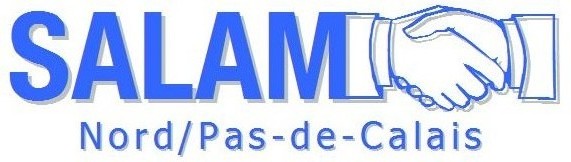 Calais, le  29 Janvier 2020.Le Président,	Les membres du Comité Directeur,ont le plaisir de vous inviter à participer aux travaux de l'Assemblée Générale ordinaire de  SALAM Nord/Pas-de-Calais,le vendredi 14 février 2020, à partir de 18h30, à l’Auberge de Jeunesse de Calais (rue du Maréchal de Lattre de Tassigny).ordre du jour :rapport moralbilan financier	adoption du budget prévisionnelrapports des commissionsquestions diversesélections de renouvellement du Comité Directeur.Les questions diverses doivent être adressées par écrit au siège de l’Association Salam au plus tard le vendredi 7 février2020. L’intégralité du Comité Directeur sera renouvelée au cours de l’Assemblée Générale. Rappel des statuts : « Le type de scrutin est un scrutin de liste, à 1 tour. Chaque liste doit comporter un minimum de 7 candidats et un maximum de 13 candidats, membres de l’association. »Pour une bonne organisation du scrutin, les listes de candidats doivent être adressées par courrier au siège de l’Association SALAM au plus tard le vendredi 7 février 2020.Chaque membre physiquement présent lors de l’Assemblée Générale peut disposer au plus d’un pouvoir de représentation. Attention, pour voter, il est nécessaire d’être à jour de cotisation au moment de l’assemblée générale.   Pour le Comité Directeur, La Secrétaire Générale,    Claire Millot. Pouvoir Assemblée GénéraleJe soussigné(e). . . . . . . . . . . . . . . . . . . . . . . . . . . . . demeurant à  . . . . . . . . . . . . . . . . . . . . . . . . . . . . . . . . . . . . . membre de l’association  SALAM Nord Pas-de-Calais, donne, par les présentes, pouvoir à  . . . . . . . . . . . . . . . . . . . . .  demeurant à  . . . . . . . . . . . . . . . . . . . . . . . . . . . . . . . . .pour me représenter à l’Assemblée Générale Ordinaire qui se tiendra le vendredi 14 février 2020  à 18 h 30, à Calais, à l’effet de prendre part aux délibérations et voter les résolutions visées à l’ordre du jour.Fait à  . . . . . . . . . . . . . . . . . . . . Le  . . . . . . . . . . . . . . . . . . . . . .                                                           SignatureAttention, pour que votre vote puisse être pris en compte, vous devez avoir renouvelé votre adhésion pour 2020.